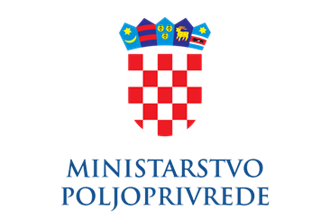 PROJEKT Ev. br. nabave: 108/2022/JNOdržavanje i nadogradnja sustava za upravljanje upitima poljoprivrednika (pitanja.mps.hr i pio.ruralnirazvoj.hr)POSLOVNI KORISNIKUprava za potpore poljoprivredi i ruralnom razvojuNOSITELJ PROJEKTAGlavno tajništvoSektor za informacijske sustave i upravljanje imovinom UvodTemeljem Programa ruralnog razvoja RH 2014.-2020. (program je još aktualan u prijelaznom razdoblju 2021.-2022. godine) Upravljačko tijelo dužno je korisnicima i potencijalnim korisnicima pružiti informacije o Programu, mjerama, provedbi PRR-a i temama ključnim za novo programsko razdoblje. Do novog programskog razdoblja na snazi je Uredba (EU) 2020/2220 o utvrđivanju određenih prijelaznih odredaba za potporu iz Europskog poljoprivrednog fonda za ruralni razvoj (EPFRR) te Uredba (EU) 2021/2115 o strateškim planovima koje izrađuju države članice u kontekstu planiranja novog programskog razdoblja (2023. – 2027.). Za gore navedene potrebe uspostavljena je mrežna stranica https://ruralnirazvoj.hr/ u okviru koje je integrirani sustav Pitanja i odgovora (http://pio.ruralnirazvoj.hr/)  koji ima ulogu podrške korisnicima/potencijalnim korisnicima Programa za postavljanje upita vezanih uz aktualne natječaje PRR-a. Poslovna potrebaMinistarstvo poljoprivrede, Uprava za potpore poljoprivredi i ruralnom razvoju, ima potrebu za održavanjem aktualnog dinamičkog sustava Pitanja i odgovora (PiO) koji se nalazi u sklopu mrežne stranice Programa te edukacija i podrška korisnicima Naručitelja i ostale značajke sukladno detaljnim specifikacijama u nastavku.Postojeće stanjeAktualni sustav Pitanja i odgovora zastario je te sukladno istraživanju tržišta nadogradnja istog nije moguća u okvirima postojećih budžeta Upravljačkog tijela PRR-a. Stoga je za navedeni sustav predviđeno održavanje do kraja programskog razdoblja (kraj 2022. godine), arhiviranje istog za potrebe obaveze čuvanja dokumentacije i mogućih revizija.Opseg zadatakaSve komponente sustava PIO su na informacijskoj infrastrukturi Centra dijeljenih usluga (CDU). Komunikacija prema CDU se odvija preko Ministarstva u formi standardiziranog LLD obrasca. Sve promjene i radovi izvoditi će se na testnoj okolini, a tek nakon potvrde naručitelja, validirane promjene i nadogradnje sustava primijenit će se na produkcijskom sustavu.Održavanje dinamičkog sustava pitanja i odgovora (PiO) na mrežnoj stranici ruralnirazvoj.hr (pio.ruralnirazvoj.hr)preventivni pregled log datoteka i otklanjanje eventualnih grešaka u sustavu,instalacija novih verzija softvera, savjetovanje i podrška djelatnicima, manje promjene u funkcionalnostima sustava (do 6 radnih sati za tekući mjesec),edukacija djelatnika i dokumentiranje izmjena funkcionalnosti sustava.nadzor nad sustavom i administracija CDU servera (upgrade/dnevne backup procedure).Upravljanje projektomNakon dostavljanja narudžbenice i Izjave o povjerljivosti (NDA) održat će se inicijalni sastanak.Na inicijalnom sastanku:Ponuditelj prezentira projektni plan aktivnosti predstavnicima Naručitelja,Ponuditelj i Naručitelj dogovaraju voditelje projekta i projektne timove,osim voditelja projekta, Naručitelj će imenovati i voditelja poslovnog procesa,voditelji projekta obiju strana osnovni su kanal komunikacije te moraju biti uključeni u sve aktivnosti na projektu,Ponuditelj i Naručitelj dogovaraju dinamiku i ključne faze provedbe projekta koji su temelj za praćenje izvršavanja narudžbenice,Ponuditelj i Naručitelj dogovaraju dinamiku izvještavanja o statusu projekta,Ponuditelj i Naručitelj definiraju rizike i plan upravljanja rizicimaPonuditelj se obvezuje na dostavu dnevnika radova za održavanje postojećeg PiO sustava, dnevnik radova osnova je za ispostavljanje računaZa potrebe izrade novog modula za PiO sustav za programsko razdoblje 2023.-2027. nakon izvršene isporuke i testiranja cijelog projekta voditelji projekta Naručitelja i Ponuditelja potpisuju Primopredajni zapisnik. Potpisom Primopredajnog zapisnika zatvara se projekt. Potpisani Primopredajni zapisnik temelj je za ispostavljanje računa. Obveze naručiteljaNaručitelj se obvezuje da će:osigurati voditelja projekta, voditelja poslovnog procesa te projektni tim Ministarstva poljoprivrede koji poznaju poslovne procese vezane uz provođenje projekta,osigurati infrastrukturu u okviru one s kojom raspolaže Ministarstvo poljoprivrede potrebnu za realizaciju projekta,omogućiti prihvat isporuka na vrijeme prema projektnom planu,eskalirati uočene rizike koji ugrožavaju provedbu projekta prema voditelju projekta Ponuditelja, bez odlaganja,izvršiti plaćanje temeljem ispostavljenog računa, a nakon izvršene isporuke, testiranja i potpisivanja primopredajnog zapisnika.	Obveze ponuditeljaPonuditelj se obvezuje da će:osigurati stručne i materijalne preduvjete za izvršenje projekta,obveze preuzete ovim projektnim zadatkom obavljati po pravilima struke, vodeći se najvišim profesionalnim, etičkim i stručnim standardima,izvršiti sve obveze u skladu s projektnim planom i u roku,osigurati voditelja projekta i projektni tim s odgovarajućim znanjima potrebnim za provedbu projekta,davati cjelovite i točne informacije i artikulirati potrebne pretpostavke na strani Naručitelja radi urednog izvršenja obveza sukladno projektnom planu,eskalirati uočene rizike koji ugrožavaju provedbu projekta prema voditelju projekta Naručitelja, bez odlaganja.Standard isporukePonuditelj će obavljati sve tražene aktivnosti sukladno zakonu struke.Ponuditelj se obvezuje u svom radu primjenjivati načela u skladu s Općom uredbom o zaštiti osobnih podataka (Uredba (EU) 2016/679).Ponuditelj se, prilikom realizacije, obavezuje voditi brigu o pristupu osoba s posebnim potrebama kako je definirano Zakonom o pristupačnosti mrežnih stranica i programskih rješenja za pokretne uređaje tijela javnog sektora (NN 17/2019).Korisnici informacijskog sustava koji se ovim projektnim zadatkom isporučuje moraju moći raditi bez dodatnih zahtjeva na kupnju posebnih programskih licenci, instalacije dodatnih drivera, programa, alata ili zasebnim podešavanjima postavki u internet preglednicima.Ponuditelj će uspostaviti dva sustava; testni i produkcijski te definirati i dokumentirati postupke i procedure prilikom prelaska s jednog na drugi. Sve promjene i radovi izvoditi će se na testnoj okolini, a tek nakon potvrde naručitelja, validirane promjene i nadogradnje sustava primijenit će se na produkcijskom sustavu.Ponuditelj u sklopu prijave na natječaj mora jasno iskazati resursne potrebe, npr. licence, hardverske zahtjeve, zahtjeve za dodatnom opremom i slično. Za potrebe nadzora i sljedivosti, Ponuditelj mora osigurati da bude zabilježeno:svaki pristup sustavu i odjava sa sustava,svaki unos, brisanje ili promjena podataka,svako pokretanje i završetak obrade.Zapisi moraju sadržavati informacije o tome tko je i kada napravio određenu aktivnost. Ovi zapisi bilježe se putem standardnih mehanizama operativnog sustava ili zapisuju u bazu podataka ili tekst datoteke na način da mogu biti dostupni i čitljivi vanjskim sustavima.Za potrebe integracije podataka s ostalim sustavima, Ponuditelj će osigurati web servise/API-je uz upotrebu standardnih protokola i formata. Funkcionalnosti koje su ovime pokrivene opisane su u Opsegu zadatka. Za zaštitu i razmjene podataka koristit će se standardni sigurni protokoli i kriptografski ključevi za enkripciju podataka (TLS ili slično).Ponuditelj mora osigurati mehanizme za izvoz i uvoz svih podataka u strukturiranom obliku.Ponuditelj za potrebe backup-a i restore-a mora, ukoliko je potrebno, osigurati odgovarajuće agente za povezivanje na backup sustav Naručitelja. Ponuditelj mora definirati procedure za provođenje i testiranje backup-a i restore-a.Primopredaja sustava, dokumentacija i edukacijaPrimopredaju sustava uključuje najmanje sljedeće:opis arhitekture sustava,LLD obrazac,Funkcionalnu specifikaciju,procedure za testiranje,postupke i procedure za prelazak s testnog sustava na produkcijski,Korisničku dokumentaciju,dokumentaciju za administratore/operatere sustava,procedure za provođenje i testiranje backup-a i restore-a.isporuku izvornog koda u nekompajliranom obliku, uključujući sve komentare i u skladu s pravilima struke, zajedno s Izjavom o trajnom, neotuđivom i neisključivom pravu iskorištavanja implementiranog programskog rješenja,opis strukture baze podataka i proceduru za "data dump" baze u cijelosti i u strojno čitljivom formatu,specifikacije API-ja,dnevnik radova za održavanje.Naručitelj stječe trajno, neotuđivo i neisključivo pravo iskorištavanja implementiranog programskog rješenja za sve djelatnike, prostorno neograničeno na teritoriju Europske Unije.Naručitelj samostalno određuje krajnje korisnike sustava, ali nema pravo prodaje ili ustupanja programskog rješenja trećim stranama, osim javnopravnim institucijama čiji je osnivač Republika Hrvatska, a prava i dužnosti osnivača obavlja ministarstvo nadležno za poljoprivredu te pravnim osobama s javnim ovlastima, a čiji je osnivač Republika Hrvatska. Ustupanje trećim stranama ne podrazumijeva uspostavu nove fizičke ili virtualne lokacije programskog rješenja kod trećih strana.Podaci u bazama podataka ovog programskog rješenja vlasništvo su Naručitelja. Sve odredbe navedene u ovom članku projektnog zadatka odnose se na sve eventualne podizvođače koji mogu biti angažirani u realizaciji projekta. JamstvoJamstveni rok za uspostavu novih sustava i nadogradnje iznosi 12 mjeseci.Jamstveni rok počinje teći i formalno se računa od idućeg kalendarskog dana nakon datuma potpisa Primopredajnog zapisnika kompletnog sustava.Jamstveni rok podrazumijeva korektivna otklanjanja naknadno uočenih nepravilnosti koje su uspostavljene, implementirane ili nadograđene kako je usuglašeno između predstavnika Naručitelja i Ponuditelja u fazi razrade i usuglašavanja funkcionalnih (tehničkih) specifikacija sustava.Za vrijeme jamstvenog roka Ponuditelj se obvezuje:da će implementirani sustav besprijekorno funkcionirati, uz uvjet da se isti koristi u skladu s njegovom namjenom i uputama za upotrebu;da će na zahtjev Naručitelja o svom trošku ukloniti nedostatak prema prioritetu i vremenu odziva definiranom u sljedećoj tablici:	Poslovna tajnaPonuditelj se obvezuje da će podatke tehničkog i poslovnog značaja do kojih ima pristup pri izvršavanju ovog projektnog zadatka čuvati kao poslovnu tajnu. U slučaju da je jedna od strana u projektu odredila za neke podatke viši stupanj tajnosti – primjenjivati će se zakonske odredbe predviđene za određeni stupanj tajnosti. Obveza čuvanja tajne ostaje i nakon ispunjenja ovog projektnog zadatka, sukladno najvišim propisanim standardima, a u roku od dvije godine od dana isteka ovog projektnog zadatka. Ovaj projektni zadatak ne priječi strane u projektu da se dalje dodatno obvezuju u pogledu zaštite poslovne tajne. U slučaju sukoba između odredbi tih nadopuna i prvotnih odredbi ovog projektnog zadatka, primjenjivat će se odredbe tih nadopuna. U slučaju izravnog ili neizravnog otkrivanja podataka tehničkog i poslovnog značaja od strane Ponuditelja projekta, Ponuditelj se obvezuje nadoknaditi Naručitelju svaku štetu koju Naručitelj može trpjeti kao rezultat neovlaštene uporabe ili otkrivanja spomenutih podataka ovog projektnog zadatka od strane Ponuditelja.PRIORITET ZASTOJA ILI NEISPRAVNOSTIUGROŽENOST POSLOVNOG PROCESAInicijalno odzivno vrijeme*Ciljano vrijeme za rješenje zahtjeva**NAČIN PODRŠKEPrioritet nivoa A(Potpuni pad sustava)Obavljanje poslovnog procesa je u potpunosti onemogućeno.30 minuta2 sataNa rješavanju problema će se raditi dok se ne pronađe rješenje.Prioritet nivoa B (Djelomični pad sustava)Poslovni proces je u funkciji, ali znatno otežan.1 sat8 satiNa rješavanju problema će se raditi dok se ne pronađe rješenje.Prioritet nivoa C  
(Značajan utjecaj na korištenje sustava)Poslovni proces je ugrožen, ali u funkciji.4-8 satimanje od 
2 danaRješavanju problema će se pristupiti u dogovoru s predstavnicima MP, a u vrijeme kada će to izazvati najmanje ometanja.Prioritet nivoa D 
(Ograničen utjecaj na korištenje sustava)Potreban nadzor ponašanja usluge u poslovnom procesu.2 dana1 tjedanProblem će se rješavati u skladu s redovnim poslovanjem Ponuditelja.